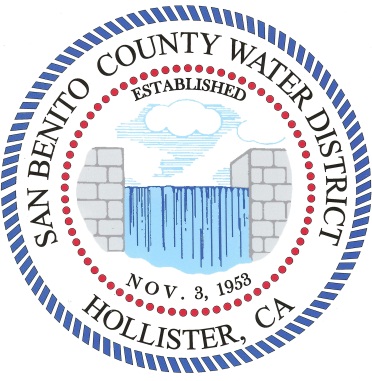                 Employment Opportunityapply Immediately – open until filled (application deadline for 1st round of interviews is friday, june 18, 2021)Water Distribution/Maintenance (WD/M) I/II/III$4,138 - $6,637/moorMaintenance Trainee$2,955 - $3,888/moCareer opportunity for a self-motivated individual who can perform a variety of duties at various levels (depending on the classification involved) in the construction, maintenance, repair and related services for the District’s water supply, transport, storage, treatment and distribution systems.  This position will include emergency response and On-Call responsibilities.  We have a competitive salary/benefit package and provide on-going extensive training.Requirements for both job classifications:  Must possess a valid California Drivers’ License and acceptable driving record to the District’s automobile insurance provider. Special Requirements:Maintenance Trainee:  This is an entry level position requiring one (1) year of general construction, water utility or other water system construction maintenance or repair work.WD/M I: One year of experience performing operation and maintenance duties in water distribution.  Possession of a Water Distribution Operator Certificate (D1) within one (1) year from date of employment.WD/M II: Two years of increasingly responsible experience performing operation and maintenance duties in water distribution. Possession of a Water Distribution Operator (D1) and Water Treatment Operator (T1) Certificates, and Backflow Prevention Assembly Tester.  WD/M III: Three years of increasingly responsible experience performing water system treatment and distribution system operation and maintenance duties. Possession of a Water Distribution Operator (D2) and Water Treatment Operator (T2) Certificates, Backflow Prevention Assembly Tester and Cross Connection Control Specialist.The Water/Distribution/Maintenance I/II/III position also requires possession of a Class A with Air Brake Endorsement within one year of employment.Application Instructions:  Application packet available at www.sbcwd.com.  Please include: (a) Cover letter; (b) Supplemental questionnaire; (c) Resume; (d) District Application (resume will not substitute for completed application); (e) and copies of certifications. Please email required application documents to jobs@sbcwd.com or mail to PO Box 899, Hollister, CA 95024. All applications will be screened and reviewed for conformance with requirements listed in this job announcement and the position's job description. The most qualified candidates will be invited to participate in an oral interview.  This is an SEIU represented position. The successful candidate must pass a District required physical examination and drug screen, background check, and review of driving record prior to appointment. EQUAL OPPORTUNITY EMPLOYER    				     5/25/21   